Fonction d’accompagnement 
des têtes de réseau associatives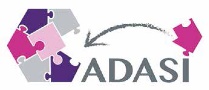 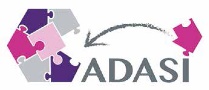 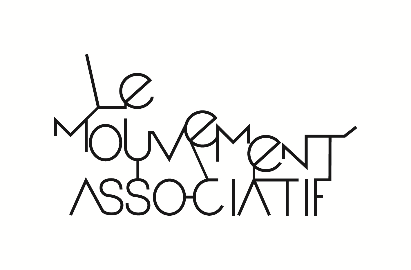 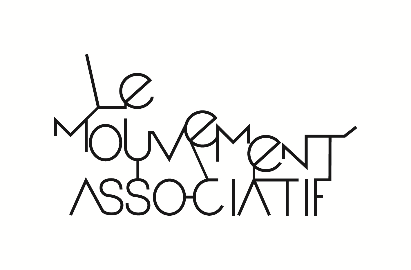 Fiche n°x -Nom structureCarte d’identitéMission [max 220 signes espaces compris] :Date de création :Nombre d’adhérents :Typologie des adhérents :Nombre de salariés :Chiffres sur présence en régions :Budget :Fonctions Fonctions réalisées :[Mettre en gras les fonctions particulièrement marquées]Texte complémentaire [max 550 signes espaces compris] :Activités Texte complémentaire [max 450 signes espaces compris] :Réseaux Fonctions réalisées par le réseau national :Fonctions réalisées par le réseau régional :Texte complémentaire [max 750 signes espaces compris] :EvolutionFonctions réalisées à la création (indiquer année de création) :Fonctions réalisées suite à un tournant (indiquer année clé) :Fonctions réalisées actuellement (2018) :Fonctions réalisées prochainement (perspectives) :Texte complémentaire [max 750 signes espaces compris] :PlaidoyerMise en réseauet animationIngénierie[max 215 signes espaces compris / sous forme de liste][max 215 signes espaces compris / sous forme de liste][max 215 signes espaces compris / sous forme de liste]Pilotage de projetAccompagnement personnaliséFonction opérateur[max 215 signes espaces compris / sous forme de liste][max 215 signes espaces compris / sous forme de liste][max 215 signes espaces compris / sous forme de liste]